Moderat Privat 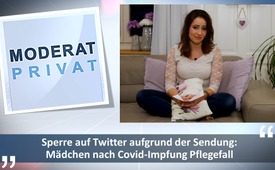 Sperre auf Twitter aufgrund der Sendung: Mädchen nach Covid-Impfung Pflegefall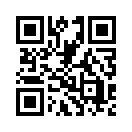 Twitter sperrte kürzlich eine Kla.TV-Sendung, in der eine Mutter von ihrer 12-jährigen Tochter erzählt, die nach der Covid-Impfung schwerst beeinträchtigt ist.
Warum werden solche Zeugenberichte und Warnung unterdrückt und stattdessen die werbenden Stimmen für die Impfung immer lauter?Hallo! Heute melde ich mich nicht aus dem Studio Schaffhausen, sondern direkt aus meinem Wohnzimmer. Warum? Wegen der siebentägigen Sperre, die der Kla.TV-Kanal von Twitter erlitten hat. Und das, weil ich am 18.08.2021 über eine Covid-19-Impfnebenwirkung berichtet habe, die ein 12-jähriges Mädchen in den USA nun durchmacht. Das Mädchen ist seit der Covid-19-Impfung an den Rollstuhl gebunden und hat eine Magensonde. 

www.kla.tv/19603

Bestimmt kennt ihr DEN Begriff, den wir seit der Corona-Krise so richtig eingetrichtert bekommen haben. Ja, Solidarität! Aus Solidarität tragen wir ja schlussendlich die Maske. Wenn wir solidarisch sein wollen, müssen wir den Mindestabstand einhalten, und bei der Impffrage geht es ja letztlich auch um Solidarität. Aber ich frage mich einfach: Wer ist denn solidarisch mit den Menschen – und das sind nicht wenige! – die durch die Covid-19-Impfung eine Nebenwirkung oder einen Impfschaden erlitten haben? 
Dass die Social Media, wie zum Beispiel Twitter, alles andere als solidarisch sind, haben sie mit ihrer 7-tägigen Sperre deutlich gezeigt. Denn anstatt diese Nachricht von diesem Impfschaden dieses Mädchens in alle Welt hinauszuposaunen, und ehrlich zu sein – Hey Leute, man kann auch Nebenwirkungen durch die Covid-19-Impfung haben! – wird einfach geschwiegen und Kla.TV wird die Stimme verboten. Stattdessen wird die Werbetrommel für die Impfung gerührt und Impfpropaganda von vorne bis hinten, von morgens früh bis abends spät. 
Wenn ich mich jetzt mal in die Lage der Mutter versetze, ich möchte eigentlich nur die Not teilen, ich möchte eigentlich nur darüber berichten, dass man aufpassen müsste oder es sich vielleicht zweimal überlegen müsste ein gesundes Kind zu impfen wird ihre Stimme einfach nicht angehört. Ja, das schockiert mich, wirklich. Weil es geht um unsere Kinder, es geht um unsere Gesundheit. 
Aber Kla.TV wird weiterhin jeden Stimmen eine Plattform geben die nicht gehört werden. Denn nur wer Pro und Contra hört, kann sich seine eigene Meinung bilden. Sehen Sie sich auch diese Sendung, die besagte Sendung und noch weitere Sendungen auf Kla.TV an und verbreiten Sie sie weiter. Vielen Dank!von sak.Quellen:Pressekonferenz in Milwaukee:
https://auf1.tv/nachrichten-auf1/12-jaehriges-maedchen-geimpft-jetzt-pflegefall/
https://www.foxnews.com/media/ohio-woman-daughter-covid-vaccine-reaction-wheelchair

Geschichte Michael Freedy:
https://www.tz.de/welt/coronavirus-infektion-micheal-freedy-familienvater-usa-tragoedie-verlauf-tod-impfung-90914421.htmlDas könnte Sie auch interessieren:#Impfen - – ja oder nein? Fakten & Hintergründe ... - www.kla.tv/Impfen

#Coronavirus - Covid-19 - www.kla.tv/Coronavirus

#Medien - www.kla.tv/Medien

#ModeratPrivat - www.kla.tv/ModeratPrivatKla.TV – Die anderen Nachrichten ... frei – unabhängig – unzensiert ...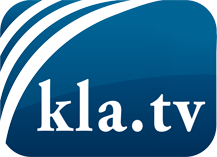 was die Medien nicht verschweigen sollten ...wenig Gehörtes vom Volk, für das Volk ...tägliche News ab 19:45 Uhr auf www.kla.tvDranbleiben lohnt sich!Kostenloses Abonnement mit wöchentlichen News per E-Mail erhalten Sie unter: www.kla.tv/aboSicherheitshinweis:Gegenstimmen werden leider immer weiter zensiert und unterdrückt. Solange wir nicht gemäß den Interessen und Ideologien der Systempresse berichten, müssen wir jederzeit damit rechnen, dass Vorwände gesucht werden, um Kla.TV zu sperren oder zu schaden.Vernetzen Sie sich darum heute noch internetunabhängig!
Klicken Sie hier: www.kla.tv/vernetzungLizenz:    Creative Commons-Lizenz mit Namensnennung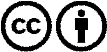 Verbreitung und Wiederaufbereitung ist mit Namensnennung erwünscht! Das Material darf jedoch nicht aus dem Kontext gerissen präsentiert werden. Mit öffentlichen Geldern (GEZ, Serafe, GIS, ...) finanzierte Institutionen ist die Verwendung ohne Rückfrage untersagt. Verstöße können strafrechtlich verfolgt werden.